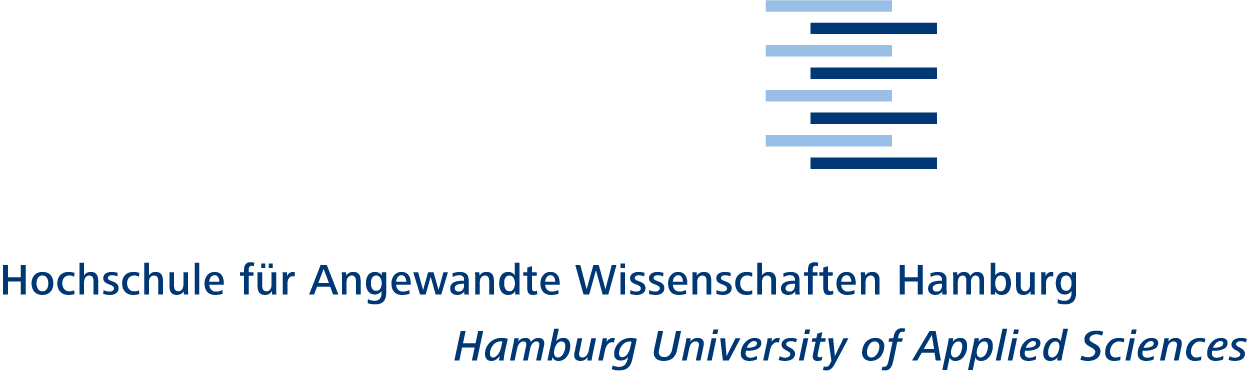 AutorThema der Arbeit/Ausarbeitung…Stichworte…Kurzzusammenfassung…AutorTitle of the paper…Keywords…Abstract…Inhaltsverzeichnis1	Ebene 1	51.1	Ebene 2	51.1.1	Ebene 3	5Ebene 1…Ebene 2…Ebene 3…Versicherung über SelbstständigkeitHiermit versichere ich, dass ich die vorliegende Arbeit ohne fremde Hilfe selbstständig verfasst und nur die angegebenen Hilfsmittel benutzt habe.Hamburg, den _______________                 __________________________